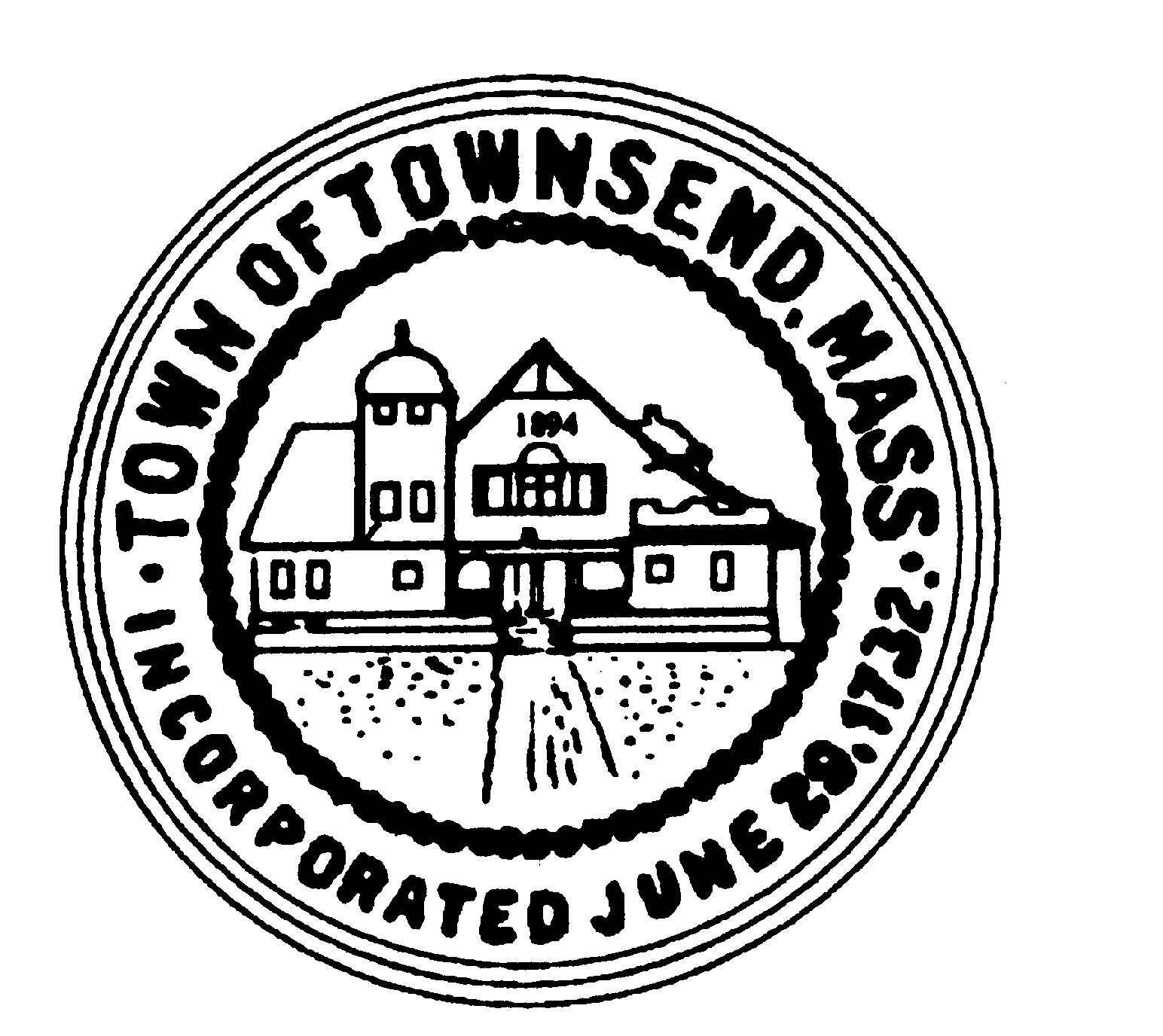 TOWNSEND BOARD OF HEALTH272 Main StreetTownsend, Massachusetts 01469Christopher Nocella, Chairman                     James Le’Cuyer, Vice-Chairman                       Gavin Byars, Clerk Office  (978) 597-1713     	  	             	                             Fax    (978) 597-8135 October 15, 2021, at 9:30 a.m., ESTBoard of Health members and staff will meet in Meeting Room 2 at Memorial Hall
PRELIMINARIESRoll CallAdditions or Deletions not anticipated 48 hours in advanceAPPOINTMENT/HEARINGSCO-VID Update96 Fitchburg Road – Manure Management PlanPublic Health Educator from Nashoba’s Board of Health IntroductionOther permits for reviewWORK SESSIONInvoicesMinutes of September 2021Recycling Center Updates:  Sean Pearson Recycling Attendant II InterviewFuture Agenda ItemsStable Regulations Update – Work Session NovemberSeptic Regulations Update – Work Session December        October 29th, 2021, 9:30a.m.ADJOURNMENTMinutes of October 15, 2021, Board of HealthThe meeting was called to order at 9:54 a.m. Chairman Chris Nocella was not present. Vice-Chairman Jim Le’Cuyer chaired the meeting with Gavin Byars, Clerk, present.11 Redwood Drive Septic Upgrade was added to the agenda.COVID Update:  Numbers are going up again. Townsend increased from 34 to 44 and they are still behind in the vaccination data. The school is still working out the clinic details.96 Fitchburg Road – Manure Management Plan:  There are new owners to the property. The Building Inspector issued a Cease and Desist to the business with the current tenant.The Public Health educator was not present. Rick Metcalf informed the Board this person will be creating weekly spreadsheets with detailed COVID information for Townsend.11 Redwood Drive – Septic Upgrade:  This failed system is looking to upgrade with the same amount of bedroom. The respectfully request a variance for a groundwater offset from 5ft to 4ft. A MOTION was made by Gavin Byars and 2nd by Jim Le’Cuyer to approve the variance and septic upgrade for 11 Redwood Drive. Voting 2/0 all in favor. MOTION carries.Invoices were approved as submitted.Minutes of September were approved as written.Recycling Center Update:  Carla Hitzenbuhler informed the Board her interview with Sean Pearson went extremely well and references checked out as well. A MOTION was made by Gavin Byars and 2nd by Jim Le’Cuyer to recommend to the Select Board they appoint Sean Pearson as a Recycling Attendant II with a pay rate of $17.20/hr. starting as soon as possible. Voting 2/0 all in favor. MOTION carries.A MOTION was made by Jim Le’Cuyer and 2nd by Gavin Byars to adjourn the meeting at 10:28 a.m. Voting 2/0 all in favor MOTION carries.